Proiect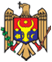 REPUBLICA MOLDOVACONSILIUL RAIONAL ŞTEFAN VODĂDECIZIE nr. 1/18din 21 martie 2019Cu privire la permiterea cumulării de funcțiipersonalului de conducere al instituțiilormedico-sanitare publice din raionul Ștefan VodăÎn scopul asigurării accesului populației raionului la serviciile medicale calitative și în volum deplin;Având în vedere lipsa cadrelor medicale și adresările conducătorilor instituțiilor medico-sanitare publice din cadrul raionului;În conformitate cu prevederile Hotărârii Guvernului nr. 301 din 04.04.2018 cu privire la modificarea și completarea Hotărârii Guvernului nr. 837 din 06 iulie 2016, Regulamentului privind salarizarea angajaților din instituțiile medico-sanitare publice încadrate în sistemul asigurării obligatorii de asistență medicală, aprobat prin Hotărârea Guvernului nr. 837 din 06.07.2016 și Regulamentului-cadru de organizare și funcționare a instituției medico-sanitare centrul de sănătate, aprobat prin anexa 5 al ordinului Ministrului Sănătății nr. 1086 din 30.12.2016;În baza art. 43 alin. (2) și art. 46 din Legea nr. 436–XVI din 28 decembrie 2006 privind administraţia publică locală, Consiliul raional Ștefan Vodă DECIDE:1. Se permite cumularea de funcții conducătorilor instituțiilor medico sanitare publice din cadrul raionului Ștefan Vodă, după cum urmează:1.1. Anatolie Balanețchi, director, instituția medico-sanitară publică Spitalul raional Ștefan Vodă, de a cumula 0,25 salariu, medic ecografist în cadrul IMSP Spitalul raional Ștefan Vodă, din data de 01.01.2019 până la data de 31.12.2019;1.2. Mariana Haret, șef, instituția medico-sanitară publică Centrul de sănătate Ștefan Vodă, de a cumula 0,25 salariu, medic de familie la Centrul de sănătate prietenos tinerilor, din data de 01.01.2019 până la data de 31.12.2019;1.3. Tatiana Nicolenco, șef adjunct, instituția medico-sanitară publică Centrul de sănătate Ștefan Vodă, 0,25 salariu, medic de familie la Secția asistența medicului de familie, din data de 01.01.2019 până la data de 31.12.2019;1.4. Ion Țîbîrnac, șef, instituția medico-sanitară publică Centrul de sănătate Talmaza, de a cumula 0,25 salariu, medic obstretician-ginecolog la IMSP Centrul de sănătate Talmaza, din data de 01.01.2019 până la data de 31.12.2019;1.4. Ion Babei, șef, instituția medico-sanitară publică Centrul de sănătate Crocmaz, de a cumula 0,25 salariu, medic de familie la IMSP Centrul de sănătate Crocmaz, din data de 01.01.2019 până la data de 31.12.2019;1.5. Matrona Arșeri, șef, instituția medico-sanitară publică Centrul de sănătate Olănești, de a cumula 0,25 salariu, medic de familie la IMSP Centrul de sănătate Olănești, din data de 01.01.2019 până la data de 31.12.2019;1.6. Irina Caraman, șef, ÎM Centrul stomatologic raional Ștefan Vodă, de a cumula 0,25 salariu, medic stomatolog, la ÎM Centrul stomatologic raional Ștefan Vodă, din data de 01.01.2019 până la data de 31.12.2019;2. Sursele financiare vor fi asigurate în limita mijloacelor planificate de Compania Națională de Asigurări în Medicină pentru anul 2019, precum și sursele proprii ale instituțiilor.3. Persoanele responsabile de evidența contabilă a instituțiilor nominalizate în pct.1 al prezentei decizii vor efectua calcularea și achitarea tuturor plăților conform prevederilor legislației în vigoare.4. Controlul executării prezentei deciziei se atribuie dlui Vasile Gherman, vicepreşedinte al raionului.5. Prezenta decizie se aduce la cunoştinţă:Oficiului teritorial Căuşeni al Cancelariei de Stat;Companiei Naționale de Asigurări în Medicină; Persoanelor vizate;Prin publicare pe pagina web și Monitorul Oficial al Consiliului raional Ștefan Vodă.   Preşedintele şedinţei                                                                                    ContrasemneazăSecretarul Consiliului raional                                                                  Ion Ţurcan